Torkington Primary SchoolSEN Information Report 2022-2023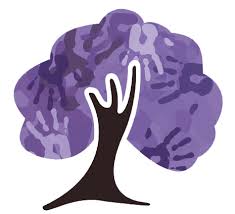 